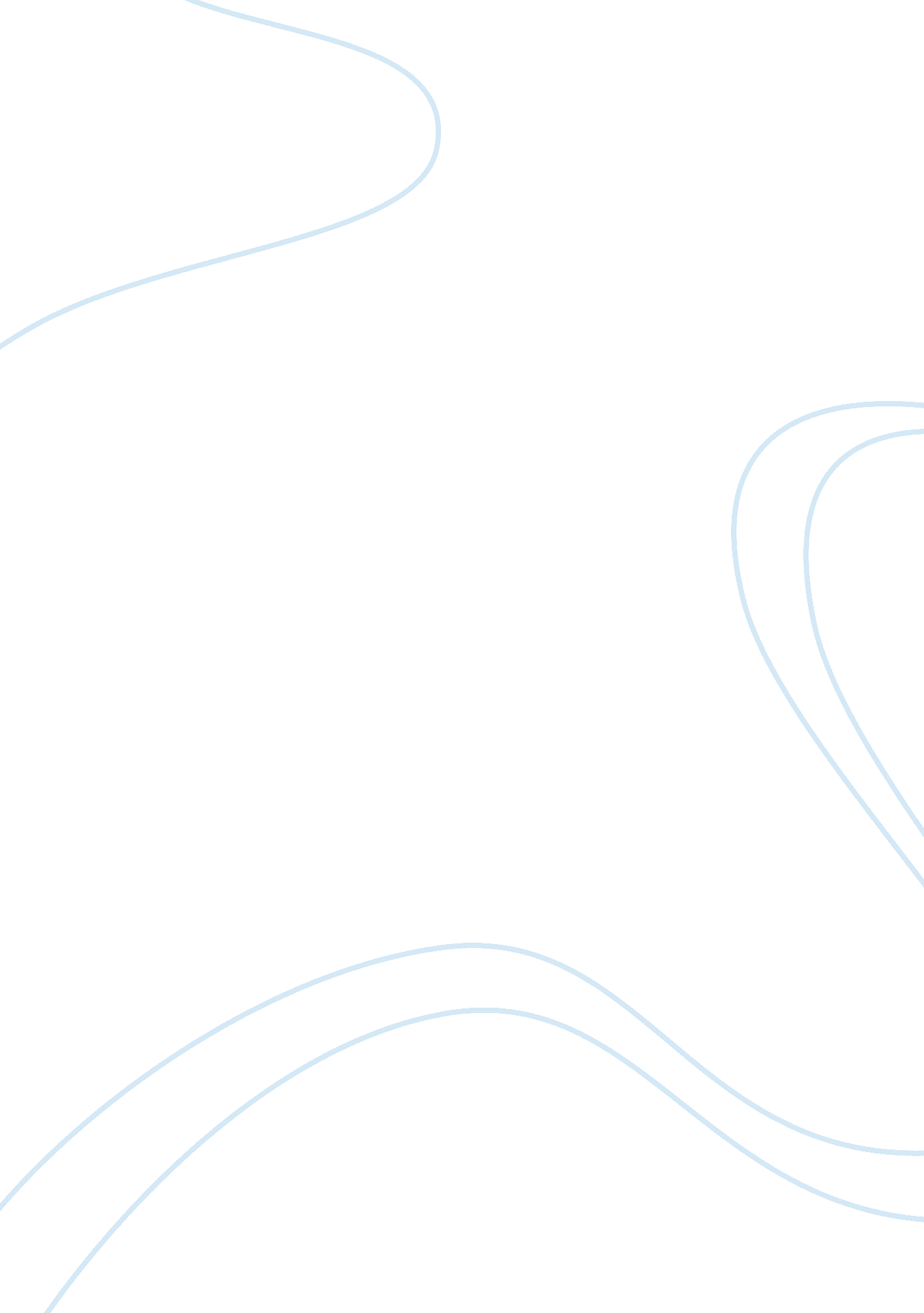 Christianity judaism and islam theology religion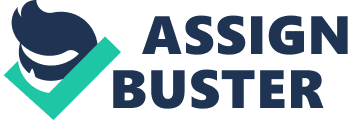 Christianity and Judaism do portion historical roots but these two faiths disagree in the ageless compact God made with His chosen people, as recorded in the Torah. A Christianity places accent on belief and patterns concentrating inquiries on how each individual receives the New Covenant mediated by Jesus. A Christianity is a monotheistic faith that grew from Judaism. Christianity is based on the instructions of Jesus Nazareth, known as the New Testament. Christians believe that Jesus is the Son of God and hence is referred to as the Messiah or Christ. They believe that Jesus was prophesied in the Hebrew Bible. A Christianity is divided in to three major divisions. A These divisions are Eastern Orthodox Christianity, Catholicism, and Protestantism. Christianity is one of the universe ‘ s largest faith and is the province faith of a few states. Hebraism is, excessively, one of the oldest monotheistic faiths today. Judaism divides into subdivisions based on spiritual observations, Orthodox Judaism, Conservative Judaism, Reform Judaism, and Reconstructionist Judaism. These four subdivisions are the observance-based divisions of Judaism. But there are major differences in the Islamic and Christianity faith. “ Islam literally means “ give up ” or: ” entry ” bespeaking wholehearted resignation to God, and a Muslim is one who submits to God ” ( Molly 430 ) . These two diverse faiths portion some beliefs and portion a batch of different beliefs. Each faith has a different position on God or how to populate their lives. Both faiths are likewise and different when it comes to their moral codification and basic constructs. In Judaism, God is seen as holding a relationship that entirely revolves around the contract between Him and the Judaic people. In this contract it says that the Judaic people will obey His sanctum Torahs that He has set, in return, He will claim them as His chosen people. As a portion of this contract, A God wagess, and punishes if He needs to, Judaic people based on whether they obey His word. A In parts of the Old Testament, nevertheless, God does demo mercy and forgiveness. Later in readings of God ‘ s Torahs, such as the Ten Commandments, people follow non merely because God has commanded it but besides because the Torahs are based on high moral character and those who follow will accomplish the same. A ( Cline ) A Hebraism Teachs that the intent of the Torah is to learn us how to move correctly. A Most of God ‘ s being in Judaism is an in agreement fact, this being said most higher constitutions in the Judaism community do non see this as a act of religion. Although some governments see the Torah as commanding Jews to believe in God, the Jewish community sees the belief in God as a obligatory, non a requirement. A The typical vocal look of Judaism is the Shema Yisrael, the statement that the God of the Bible is their God, and that this God is alone and one. The common physical look of Judaism is acting in conformity with the one of the commanding officers that is contained in the Torah, 613 Mitzvoth. This helps a Judaic followings to follow in the manner of God. In Christianity, the bible accent ‘ s God ‘ s instead than on obeying God ‘ s every will. A It is the duty of people to understand and believe that God is merciful and loves them all. A As a contemplation of God ‘ s love, people must besides love other people and forgive their enemies. A In the Sermon on the Mount, Jesus endorses agape, or selfless love, which consists of dedication to another individual ‘ s good, even at the disbursal of our ain good and happiness. A Peoples should pattern peace and passive resistance, return good for evil and love for suffering. A This leads to a particular construct of justness, called the “ godly justness ” , which is based on giving a individual what he or she needs instead than deserves. A ( Cline ) Christianity besides teaches that God wants people to transport out signifiers of good plants. Most subdivisions of Christianity say that good plants entirely will non take to redemption. This is called Legalism. Some Christian denominations hold that redemption depends upon religion in Jesus which expresses itself in good plants as a testament to 1s religions for others to see, while others hold that faith alone is necessary for salvation. A However, the difference is non every bit great as it seems, because it truly hinges on the definition of “ religion ” used. A The first group by and large uses the term “ religion ” to intend “ rational and dear acquiescence and entry. “ A The Christians that hold to “ redemption by religion entirely ” define religion as being implicitly ontological-mere rational acquiescence is non termed “ religion ” by these groups. A Faith, so, is life-transforming by definition. A ( Cline ) A Christianity and Islam faiths portion some basic beliefs with each other. They both believe in the 2nd coming in Jesus. Both believe it will be in the close hereafter. Both faiths believe Jesus Christ was born to the Virgin Mary. Miracles that happen occur on occasion. A Worlds have the ability to take between good and evil. A Satan exists, every bit good as evil liquors who follow him. A Angels exist who are the retainers, and sometimes messenger of God. A After the universe has ended, God will judge worlds, based on their actions in conformity with a moral codification, specified in the Covenant which God makes with us. A A figure referred to as Satan or Antichrist will be defeated at the terminal of the world. A Monotheistic God is recognized as the Creator. A Finally both faiths believe when the universe ends Jesus Christ will come again. A Both faiths have different positions on basic beliefs. Islam ‘ s ‘ do n’t believe in Trinity. Whereas Christians believe in Trinity, father, boy, and the Holy Spirit. Next Jesus is a Prophet and a retainer of God. A Muhammad is besides a Prophet and a retainer of God. A He was the last Prophet sent by God to steer and learn mankind. A Christians Jesus is viewed as God Himself. The Quran instructions in this respect have different beliefs which follow: Jesus was neither crucified nor killed by the Jews, non defying certain evident fortunes which produced that semblance in the mindsA of some of the enemies ; and Jesus was taken up to God. A But, Christians believe that Jesus was crucified on a cross. A Eschatology Judgment will happen on Judgment Day. A People who have been antecedently deceased, and are in their Gravess, are given an indicant of what his or her future Judgment may be ( Robinson ) . A The penalty of the grave will get down immediately. A Rewards get down instantly excessively. The concluding residence of either Paradise or Hell will be pronounced on the Day of Judgment. Eschatology most Christians believe that judgement takes topographic point, instantly upon decease ( Robinson ) . A Christians besides believe that the concluding Judgment Day is merely for all those people who have non died yet and will be for those staying on earth. A Christianity and Judaism portion historical roots, these two faiths have different positions on the compact God made with Israelites and Proselytes, as recorded in the Torah. A Christianity is a monotheistic faith based on the life and instructions of Jesus of Nazareth. A Christians believe Jesus is the boy of God and normally refer to Jesus as Christ. Christians believe one twenty-four hours Jesus will lift one twenty-four hours or during judgment twenty-four hours and select those who are worthy plenty to travel to heaven. A This is where Judaism and Christianity differ. A Thus, Christianity is a complex faith with many breaks but one thing everyone in the Christianity faith believes in is that one twenty-four hours Jesus will salvage the human race. Islamic and Christianity are similar and different in assorted ways. I examined the similarities and differences between both faiths moral codification and basic constructs. Islamic and Christianity portion a similar position on God but at the same clip portion a different position on God. Each faith has common similarities when it comes to life and both have different positions life. All in all, the Islamic and Christianity faith portion similarities and different positions on life and God. Work Cited Cline, Austin. “ Christianity vs. Judaism: Jesus ‘ Great Commandment. ” Agnosticism / Atheism. 16 Mar. 2003. About. com. 2 May. 2010. Dantas, Giselle. “ Christianity vs. Judaism – How to witness to a Jew? ” Christianity vs. Judaism. 2008. Gi in NYC. 2 May 2010. Gaudet, James. “ Islam and Christianity ” Muslim-Canada. Muslim-Canada. 2 May 2010 “ Hindooism ” contenderministries. 2009 & lt ; hypertext transfer protocol: //www. contenderministries. org/ & gt ; Molloy, Michael. Experiencing the World ‘ s Religions. 4th erectile dysfunction. 2006. Molloy, Michael. Experiencing the World ‘ s Religions, New York: McGraw-Hill, 2010. Robinson, B. A. “ Comparing and Christianity and Islam ” Comparing Religions. Religious Tolerance. 2 May 2010 